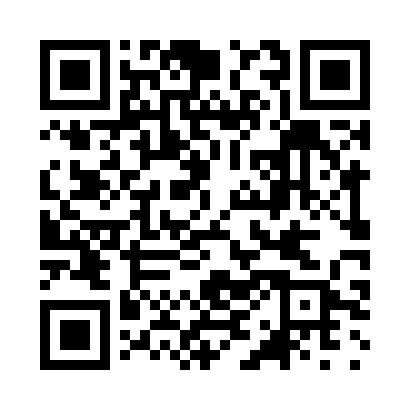 Prayer times for Holguin, CubaWed 1 May 2024 - Fri 31 May 2024High Latitude Method: NonePrayer Calculation Method: Muslim World LeagueAsar Calculation Method: ShafiPrayer times provided by https://www.salahtimes.comDateDayFajrSunriseDhuhrAsrMaghribIsha1Wed5:166:341:024:227:308:442Thu5:156:341:024:227:308:443Fri5:146:331:024:217:318:454Sat5:146:331:024:217:318:465Sun5:136:321:024:207:328:466Mon5:126:311:024:207:328:477Tue5:116:311:024:207:328:478Wed5:116:301:014:197:338:489Thu5:106:301:014:197:338:4810Fri5:096:291:014:197:348:4911Sat5:096:291:014:187:348:5012Sun5:086:291:014:187:348:5013Mon5:076:281:014:187:358:5114Tue5:076:281:014:187:358:5115Wed5:066:271:014:177:368:5216Thu5:066:271:014:177:368:5217Fri5:056:271:014:177:378:5318Sat5:056:261:014:167:378:5419Sun5:046:261:024:167:378:5420Mon5:046:261:024:167:388:5521Tue5:036:251:024:167:388:5522Wed5:036:251:024:167:398:5623Thu5:026:251:024:157:398:5724Fri5:026:251:024:167:398:5725Sat5:026:241:024:167:408:5826Sun5:016:241:024:177:408:5827Mon5:016:241:024:177:418:5928Tue5:016:241:024:187:418:5929Wed5:006:241:034:187:429:0030Thu5:006:231:034:197:429:0031Fri5:006:231:034:207:429:01